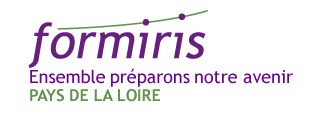 Projet de formation collectiveLa demande du projet de formationPour bien comprendre les enjeux et les attentes 1/ Présentation synthétique de l’établissement :(L’environnement, l’équipe, le public accueilli, les formations récentes réalisées en équipe, …)2/ L’origine du projet (Etat des lieux et Analyse de la situation, observations, événements/réformes, …) 3/ Les acteurs et les modalités d’écriture du projet de formation :(Réunions de concertation, conseil de direction, groupe de pilotage, réseau d’établissement, …)4/ Lien(s) avec le projet d’Etablissement (ou de réseau) :5/ Lien avec les compétences du référentiel des maîtres de juillet 2013 (préciser maximum 3 compétences) :Lien pour accéder au référentiel : http://www.education.gouv.fr/cid73215/le-referentiel-de-competences-des-enseignants-au-bo-du-25-juillet-2013.html6/ Les objectifs globaux de formation à atteindre :7/ Les attendus à l’issue de la formation :Chez les enseignants : Chez les élèves : Dans l’établissement : 8/ Les apports théoriques ou méthodologiques souhaités :Les participants :Intitulé de la demande de projet de formation : Intitulé de la demande de projet de formation : Etablissement pilote : …………………………………………………………………………………Chef d’établissement : ………………………………………………………………………………RNE : ………………………………….  Adresse : ………………………...………………………….  Tel :   ………………………………….  Mail : ………………………………...……………………….  Etablissement pilote : …………………………………………………………………………………Chef d’établissement : ………………………………………………………………………………RNE : ………………………………….  Adresse : ………………………...………………………….  Tel :   ………………………………….  Mail : ………………………………...……………………….  Participants : Projet intra      □ oui       □ nonProjet inter      □ oui       □ nonSi projet inter, nbre établissements : …….Nombre d’enseignants concernés : ……….Nombre de personnels non- enseignants concernés : ……….Nombre total de participants : ……….Organisme de formation : ………………………….………………………..Nom, expérience professionnelle et qualification des formateurs : …………………………………………….…………………………………………………….…………….………………………………………………Lieu de la formation : …………………………….Volume de la formation : …………. heuresDates de la formation :Le ……/……/………	Le ……/……/………	Le ……/……/………	Le ……/……/………	Coût pour 2020/2021 : …………€Pour tout financement pluriannuel, un bilan d’étape doit être envoyé à Formiris Pays de la Loire à la fin de la première année avant d’engager tout nouveau financement.Si la formation s’étale sur deux ans :Coût 2021/2022 :  ………………. €Le financement d’un projet peut être sollicité tout au long de l’année scolaire si la demande parvient à Formiris Pays de la Loire au moins deux mois avant le premier jour de la formation (ou quatre mois si OF non référencé) et dans la limite du budget voté par le Conseil d’Administration pour ces actions.Critères de prise en charge :1 200 € par journée de formation8/10 participants minimum6 heures minimum de formation sur 1 journéeUn conseiller Formiris doit pouvoir être associé à la construction de votre projetDossier à envoyer par mail au conseiller en formation accompagné des pièces suivantes : 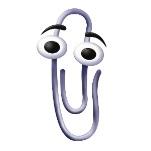 la proposition détaillée de l’organisme de formation retenule devis précisant le montant, les dates et lieu(x) de la formationPublic ciblé :Période souhaitée : Durée envisagée : Etablissement(s)Concerné(s)Ville de l’EtablissementNombre d’enseignants Nombre de personnels non enseignants Total des participants prévus par établissementType : école/collège/lycéeNom : RNE :@ :Type :Nom : RNE :@ :Type :Nom : RNE :@ :Type :Nom : RNE :@ :Type :Nom : RNE :@ :Type :Nom : RNE :@ :Type :Nom : RNE :@ :Type :Nom : RNE :@ :Type :Nom : RNE :@ :Type :Nom : RNE :@ :TOTALTOTAL